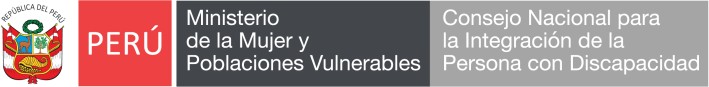 “Año de la unión, la paz y el desarrollo “COMUNICADOPROCESO CAS Nº 008-2023–CONADISCONVOCATORIA PARA LA CONTRATACIÓN ADMINISTRATIVA DE SERVICIOS DE UN/A (01) ASISTENTE DE INVESTIGACIÓN Y PROCESAMIENTO DE DATOS EN DISCAPACIDAD  PARA LA DIRECCIÓN DE POLÍTICAS E INVESTIGACIONESSE COMUNICA A TODOS LOS POSTULANTES, QUE DEBIDO A QUE EL DIA 28 DE ABRIL HA SIDO DECLARADO DÍA NO LABORABLE PARA EL SECTOR PÚBLICO,  EL CRONOGRAMA DEL PRESENTE PROCESO SE HA MODIFICADO, QUEDANDO DE LA SIGUIENTE MANERA:CRONOGRAMA Y ETAPAS DEL PROCESO(*) Sujeto a la cantidad de propuestas de postulación que sean recibidas. (**) Sujeto a la cantidad de postulantes y candidatos APTOS en la fase de evaluación curricular.Lima, 27 de abril de 2023.UNIDAD DE RECURSOS HUMANOwww.conadisperu.gob.peAv. Arequipa Nº 375 Santa Beatriz – Lima Teléfono: (511) 6305170Linea Gratuita 0800-00151Publicación del procedimiento en la web www.talentoperu.servir.gob.peDel 05 de abril al  20 de abril de 2023Unidad de Recursos HumanosPublicación de la convocatoria en la Página Web del CONADIS, sección “Convocatorias de trabajo” https://siscas.conadisperu.gob.pe/Del 05 de abril al  20 de abril de 2023Unidad de Recursos HumanosPresentación de propuestas de postulación Los postulantes podrán inscribirse por medio físico o electrónico, debiendo consignar el número de proceso CAS; apellidos y nombres; número de documento de identidad; dirección de correo electrónico, teléfono y los anexos 06, 07 y 08, debidamente firmados.Los anexos 06, 07 y 08 están consignados en los formularios virtuales del aplicativo de Convocatorias CAS, los mismos que una vez llenados deberán descárgalos, firmarlos y finalmente volverlos a cargar en dicho aplicativo y/o imprimirlos para la presentación física, siendo este proceso indispensable para su postulación.La presentación de la documentación por medio virtual se hará a través del aplicativo web de Convocatorias CAS, ingresando al portal web institucional https://www.gob.pe/conadis, sección "Convocatorias de trabajo, luego deberá Ir a convocatorias: https://siscas.conadisperu.gob.pe/; en la parte superior derecha de la página web, encontrará un botón Iniciar Sesión.Antes de iniciar su registro es obligatorio visualizar el VIDEO TUTORIAL; donde le indicará el paso a paso de cómo realizar su postulación. Una vez revisado el video, deberá registrarse como postulante en el botón Iniciar Sesión.Luego de realizar su registro deberá presionar el botón de Ingresar, seguidamente deberá seleccionar el proceso CAS al que postula, haciendo clic en el botón denominado “POSTULAR”, el sistema le solicitará que realice el ingreso de sus datos (datos personales, formación académica, cursos, experiencia laboral, etc);el cual únicamente estará habilitado en la fecha y hora programada de presentación de propuestas de postulación (sección V. CRONOGRAMAS Y ETAPAS DEL PROCEDIMIENTO, de la presentes base).De no poder realizar su postulación a través del aplicativo virtual podrá presentar en forma física en la Mesa de Partes de la Sede Central del CONADIS, ubicada en Av. Arequipa N° 375, Urb. Santa Beatriz-Lima.La presentación de propuestas de postulación virtual y física se realizará en el horario de 8:00 horas a 17:00 horas. Las propuestas de postulación presentadas antes y/o después de la fecha programada no serán admitidas.21 de abril de 2023(único día)( debe realizarse en el horario de 8:00 a 17:00 horas)Unidad Funcional de Atención al Ciudadano y Gestión Documental – Oficina de AdministraciónUnidad de Tecnología e Informática.Evaluación curricular24, 25, 26 Y 27 de abril de  2023(*)Comité de Selección CASPublicación de Resultados de Evaluación CurricularLos resultados de la evaluación curricular con la relación de postulantes aptos, no aptos y el cronograma para la entrevista personal o virtual, serán publicados a través de la página web del CONADIS: sección “Convocatorias de trabajo”; luego deberá ir a convocatorias: https://siscas.conadisperu.gob.pe/;02 de mayo de 2023Unidad de Recursos HumanosEntrevista Personal: Se le comunicará día y hora para la entrevista virtual en la publicación de los resultados de la evaluación curricular. 03 de mayo de 2023(**).Comité de Selección CASPublicación de resultados de la entrevista personal y el orden demérito final:La publicación de resultados finales se efectuará a través de la página web del CONADIS: sección “Convocatorias de trabajo” luego deberá Ir a convocatorias: https://siscas.conadisperu.gob.pe/;04 de mayo de 2023.Unidad de Recursos HumanosSuscripción del Contrato Oficina de Recursos Humanos de CONADIS, Jr. Juan de Arona 151, San Isidro.Del  05 al 11 de mayo de 2023. Unidad de Recursos HumanosInicio de labores A partir del día siguiente hábil de la suscripción del contrato.Unidad de Recursos Humanos